REPUBLIKA HRVATSKAVUKOVARSKO-SRIJEMSKA ŽUPANIJAOPĆINA BABINA GREDAOPĆINSKO VIJEĆEKLASA: 022-01/22-01/4URBROJ: 2196-7-01-22-1Babina Greda, 24. rujna 2022. godine       Na temelju članka 18. Statuta Općine Babina Greda („Sl. Vjesnik Vukovarsko-srijemske županije“ br. 11/09,04/13, 03/14, 01/18, 13/18, 27/18, pročišćeni tekst, 21A/19, 03/20 i 04/21)  i članka 45. Poslovnika o radu Općinskog vijeća Općine Babina Greda („Sl. Vjesnik Vukovarsko – srijemske županije“ br. 16/09, 01/18 i 04/21), Općinsko vijeće na  13. sjednici održanoj dana 24. rujna 2022. godine  d o n o s iO  D  L  U  K  UI.Usvaja se Izvješće o radu  općinskog načelnika za prethodno polugodišnje razdoblje 
od 01.01. – 30.06.2022. godine, kojim je obuhvaćeno stanje tekućih obaveza,  donošenje akata iz nadležnosti načelnika, upravljanje općinskim prostorima, aktivnostima po donesenim odlukama, izradi projekata i ostalih važnijih aktivnosti.II.Ova Odluka stupa na snagu osmog (8) dana od dana objave u Službenom vjesniku Vukovarsko – srijemske županije.                                                                                                                                          
                                                                                                           Predsjednik 
                                                                                                       Općinskog vijeća:                                                                                                          Tomo Đaković
 REPUBLIKA HRVATSKA 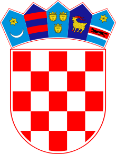 VUKOVARSKO – SRIJEMSKA ŽUPANIJA OPĆINA BABINA GREDA32 276 BABINA GREDAtelefon: 032/854 - 400 mobitel: 098/ 216 350E-mail: opcina@babinagreda.hrIZVJEŠĆE O RADU NAČELNIKA OPĆINE BABINA GREDAza razdoblje siječanj –  lipanj 2022. godineOpćinski načelnikJosip KrnićBabina Greda, 09. rujna 2022. godine Na temelju članka 35.b. Zakona o lokalnoj i područnoj (regionalnoj) samoupravi („Narodne novine“ broj 33/01, 60/01, 106/03, 129/05, 109/07, 125/08, 36/09, 150/11, 144/12, 19/13 i 137/15, 123/17, 98/19 i 144/20), Načelnik Općine Babina Greda u obvezi je Općinskom vijeću i zainteresiranoj javnosti podnositi polugodišnja izvješća o svom radu. Ovo se izvješće odnosi na razdoblje od 01. siječanj 2022. do 30. lipanj 2022. godine. 1. UVOD	U ovom razdoblju načelnik Općine Babina Greda je sukladno odredbama Zakona o lokalnoj i područnoj (regionalnoj) samoupravi i Statuta Općine Babina Greda obavljao poslove u okviru svojih nadležnosti, od donošenja odluka, utvrđivanja prijedloga odluka o kojima je raspravljalo i odlučivalo Općinsko vijeće, do izvršavanja donesenih odluka i zaključaka. Načelnik je donio niz odluka iz različitih područja djelokruga, a koje se odnose na obavljanje njegove izvršne funkcije u skladu sa zakonima i Statutom Općine Babina Greda. 	Stručnu pripremu materijala za potrebe donošenja odluka od strane načelnika obavljao je Jedinstveni upravni odjel Općine Babina Greda.2. AKTIVNOSTI NAČELNIKA KAO NOSITELJA IZVRŠNE VLASTI
	U izvještajnom razdoblju od 01. siječnja do 30. lipnja 2022. godine Načelnik je redovito donosio odluke za adekvatno funkcioniranje Općine Babina Greda kao i realizaciju najavljenih projekata i onih koji su u fazi realizacije.	U ovom vremenu održano je niz sastanaka kako u Općini, tako i u drugim institucijama, suradnja sa drugim načelnicima i gradonačelnicima. Načelnik je prisustvovao na raznim sastancima na koje je bio pozvan.	Općinski načelnik Josip Krnić, temeljem zakona, redovito i detaljno izvještava zainteresiranu javnost o svojemu radu na internetskim stranicama Općine Babina Greda na adresi www.babinagreda.hr, kao i putem Glasa Slavonije, Radio Županja te ostalih relevantnih medija na području Vukovarsko –srijemske županije. Također, Općinski načelnik Općine Babina Greda Josip Krnić, redovito sudjeluje na sjednicama Općinskog vijeća Općine Babina Greda i odgovara na pitanja vijećnika, kao i mještana te predlaže Odluke. U ovom izvještajnom razdoblju održano je 5 sjednica Općinskog vijeća.13. TEKUĆE OBVEZE:Trenutna financijska situacija Općine Babina Greda je stabilna iz razloga što su EU sredstva od raznih projekata koji su financirani od strane EU napokon uplaćena na račun općine, prihodi općine su stabilni i redovni, ostale prihode potražuje preko opomena i ovrha. Općina Babina Greda je na dan 30.06.2022. godine izvršila sva dospjela plaćanja, te nema prema nikome dugovanja.4. DONOŠENJA AKATA IZ NADLEŽNOSTI OPĆINSKOG NAČELNIKAOpćinski načelnik je donio slijedeće odluke i akte:1. 1., 2. i 3. Izmjene i dopune Plana nabave,2. Izvješće o obavljenim aktivnostima u provedbi mjera zaštite od požara na području Općine Babina Greda u 2021. godini,3. Odluka o imenovanju službenika za zaštitu osobnih podataka,4. Odluka o imenovanju službenika za informiranje,5. Plan motrenja, čuvanja i ophodnje otvorenog prostora i građevina za koje prijeti povećana opasnost od nastajanja i širenja požara – 2022.g.5. JAVNA I JEDNOSTAVNA NABAVA1. Provedena je javna nabava za „Nasipanje i održavanje poljskih puteva“, te je nakon provedenog postupka donesena Odluka o odabiru ponuditelja Sokol d.o.o. iz Vinkovaca, s kojim je i potpisan ugovor o izvođenju radova za nasipanje i održavanje poljskih puteva u iznosu od 4.957.000,00 kuna s PDV-om kroz razdoblje od 4 godine, a sukladno Odluci o komunalnim djelatnostima.2. Provedena je javna nabava za „Izgradnju nerazvrstane ceste, pješačke staze i javne rasvjete u Općini Babina Greda - Faza 1. Izgradnja ceste, propusta i kolnih prilaza“ – ulica Matije Bačić, te je nakon provedenog postupka donesena Odluka o odabiru ponuditelja Cestorad d.d. iz Vinkovaca, s kojim je i potpisan ugovor o izvođenju radova za izgradnju nerazvrstane ceste u ulici Matije Bačić u iznosu od 3.506.090,94 kuna s PDV-om – projekt je kandidiran na Program podrške gospodarskoj revitalizaciji Slavonije, Baranje i Srijema, te je donesena Odluka o sufinanciranju ovog projekta u iznosu od 2.000.000,00 kuna po osiguranju dodatnih sredstava u državnom proračunu.23. Provedena je javna nabava za „Rekonstrukcija/dogradnja i opremanje doma kulture Franjo Delić“, te je nakon provedenog postupka donesena Odluka o odabiru ponuditelja Bodat d.o.o. iz Vinkovaca, s kojim je i potpisan ugovor o izvođenju radova za navedeni projekt u iznosu od 8.695.295,15 kuna s PDV-om – projekt je kandidiran na mjeru 7.4.1. te za isti sklopljen j ugovor sa APPRRR koja sufinancira ovaj projekt sa 7.515.600,00 kuna.4. Provedena je jednostavna nabava za izradu Akcijskog plana energetski održivog razvitka i prilagodbe klimatskim promjenama SECAP, te je nakon provedenog postupka donesena Odluka o odabiru ponuditelja Eko menadžment d.o.o. iz Vinkovca, Antuna Akšamovića 7, s kojim je i potpisan ugovor u iznosu od 87.500,00 kuna s PDV-om – Fond za zaštitu okoliša i energetsku učinkovitost sufinancira ovaj projekt sa 70.000,00 kuna.5. Provedena je jednostavna nabava za konzultantske usluge za provedbu projekta „Rekonstrukcija/dogradnja i opremanje doma kulture „Franjo Delić“, te je sklopljen ugovor sa tvrtkom Elaborat j.d.o.o. iz Babine Grede, Kralja Tomislava 24, u iznosu od 137.250,00 kuna s PDV-om.6. Provedena je jednostavna nabava za kupnju rabljenog kombi vozila za Općinu Babina Greda, te je sklopljen ugovor sa tvrtkom Bodat d.o.o. iz Vinkovaca, Kralja Zvonimira 127, u iznosu od 162.000,00 kuna s PDV-om za kupnju radnog vozila Peugeot Boxer.7. Provedena je jednostavna nabava za izradu pisanja tekstova, snimanje fotografija i grafički dizajn Monografije Babina Greda kao i za mini povijesne knjige o DVD-u Babina Greda i NK Šokadiji, te je sklopljen ugovor sa tvrtkom HADRIAN & PARTNERI d.o.o. za usluge i turistička agencija iz Zagreba, Tućanova ulica 4, u iznosu od 189.062,50 kuna s PDV-om.8. Provedena je jednostavna nabava za izradu aplikacija s pripadajućim bazama podataka 5 modula (prijavi problem, obavijest za građane, događanja, kontakt centar, lokator grobih mjesta) i edukacija za zaposlenike i korisnike (2 edukacije za primjenu i korištenje digitalnog sustava javne uprave), te je sklopljen ugovor sa tvrtkom IFORMATIKA FORTUNO d.o.o., iz Vinkovaca, Dragutina Žanića – Karle 27/a, u iznosu od 179.000,00 kuna s PDV-om - Fond za zaštitu okoliša i energetsku učinkovitost sufinancira ovaj projekt sa 128.000,00 kuna.9. Provedena je jednostavna nabava za izradu digitalne arhive – programski paketi za arhiviranje dokumenata i uredsko poslovanje s pripadajućom opremom, te je sklopljen ugovor sa tvrtkom VIK STUDIO obrt za računalne djelatnosti iz Slavonskog Broda, Naselje Andrije Hebranga 4/29, u iznosu od 190.000,00 kuna bez PDV-a (obveznik nije u sustavu PDV-a) - Fond za zaštitu okoliša i energetsku učinkovitost sufinancira ovaj projekt sa 152.000,00 kuna.310. Provedena je jednostavna nabava za izgradnju i opremanje dječjih igrališta na području Općine Babina Greda, te je sklopljen ugovor sa tvrtkom Bodat d.o.o., iz Vinkovaca, Kralja Zvonimira 127, u iznosu od 471.287,39 kuna s PDV-om.6. OSTALE AKTIVNOSTI PO DONESENIM ODLUKAMADonesena je Odluka o dodjeli potpore roditeljima sa prebivalištem na području Općine Babina Greda, i to za svako rođeno dijete naknada od 2.000,00 kuna, te za svako dosadašnje dijete u obitelji naknada od 1.000,00 kuna.Za nabavku 81 komada ponjavaca – prigodnih poklona jahačima u sklopu manifestacije „Pokladno jahanje 2022“, odabran je obrt „D&D“ iz Đakova, a vrijednost navedene usluge iznosi 20.250,00 kuna s PDV-om.Za usluge izradu glavnog projekta i troškovnika radova za zahvat izgradnje i opremanja dva dječja igrališta na području Općine Babina Greda, odabrana je tvrtka Ured ovlaštenog arhitekta Gordana Kovačević iz Županje, a vrijednost navedene usluge iznosi 28.750,00 kuna s PDV-om.Za izvođenje radova postavljanja i demontaže svjetlećih božićnih ukrasa na području Općine Babina Greda, odabrana je tvrtka Elektro Čop d.o.o., iz Županje, Josipa Šokčevića 2, a vrijednost navedenih radova iznosi 19.725,00 kuna s PDV-om.Za usluge izradu procjembenih elaborata za nekretnine na slijedećim katastarskim česticama: 614, 513, 2126, 517/2, 1317, 1377/2, 1484, 2803, 3654, 3684, 3903 i 448/2, odabrana je tvrtka Ured ovlaštenog arhitekta Gordana Kovačević iz Županje, a vrijednost navedene usluge iznosi 25.000,00 kuna s PDV-om.Za izvođenje stručnog nadzora nad izvođenjem proljetne i jesenske deratizacije na području Općine Babina Greda odabrana je institucija Zavod za javno zdravstvo Vukovarsko – srijemske županije iz Vinkovaca, Zvonarska 57, a vrijednost navedene usluge iznosi 1,88 kuna s PDV-om po domaćinstvu.Za izvođenje proljetne i jesenske deratizacije na području Općine Babina Greda odabrana je tvrtka Veterinarska stanica d.o.o. iz Županje, Veliki kraj 18, a vrijednost navedene usluge iznosi 31,25 kuna s PDV-om po domaćinstvu.Za izvođenje dezinsekcije komaraca – larvicidni tretman i monitoring na području Općine Babina Greda odabrana je tvrtka Veterinarska stanica d.o.o. iz Županje, Veliki kraj 18, a vrijednost navedene usluge iznosi 14.375,00 kuna s PDV-om.4Za izvođenje radova na sanaciji zabatnog zida na dijelu zgrade u ul. Vladimira Nazora 14 čije je potreba nastala zbog rušenja dijela zgrade (stana) u vl. Općine Babina Greda, odabrana je tvrtka Bodat d.o.o., iz Vinkovaca, Kralja Zvonimira 127, a vrijednost navedenih radova iznosi 42.838,03 kune s PDV-om.Za nabavku i postavljanje video nadzora i alarma na lokacijama reciklažno dvorište i sportsko igralište u centru, odabrana je tvrtka COMBIS d.o.o., iz Zagreba, Radnička cesta 21, a vrijednost navedenih radova i usluge iznosi 36.016,53 kune s PDV-om.Za nabavku i postavljanje peći na pelet za prostoriju u Maloj sali, odabrana je tvrtka Kegram j.d.o.o., iz Županje, Marina Držića 5, a vrijednost navedenih radova iznosi 13.960,00 kuna s PDV-om.Za izradu projektne dokumentacije u svrhu izgradnje višestambene zgrade na adresi Vladimira Nazora 14, odabrana je tvrtka PRO DIA j.d.o.o., iz Beravaca, Beravci 184A, a vrijednost navedene usluge iznosi 61.700,00 kuna.Za izradu Idejnog rješenja s analizom provoznosti kružnog toka u ul Mijata Stojanovića (na križanju s ulicom Dorovo i put k.č.br. 1973 k.o. Babina Greda), odabrana je tvrtka Orion projekt d.o.o., iz Vinkovaca, Josipa Kozarca 28, a vrijednost navedene usluge iznosi 40.000,00 kuna s PDV-om.Za provođenje stručnog nadzora nad izvođenjem radova nad izgradnjom nerazvrstane ceste, pješačke staze i javne rasvjete – faza 1. izgradnja ceste, propusta i kolnih prilaza, odabrana je tvrtka MIG .d.o.o., iz Slavonskog Broda, Trg pobjede 12/1, a vrijednost navedene usluge iznosi 73.687,50 kuna s PDV-om.Za nabavku komunalni kanti za otpad (zelena, žuta i plava) ukupno njih 74 kante, odabrana je tvrtka Gradatin d.o.o., iz Sesveta, Livadarski put 19, a vrijednost navedene usluge iznosi 20.291,25 kuna s PDV-om.Za izradu projektne dokumentacije izrada idejnog rješenja, idejnog projekta i glavnog projekta te troškovnika za građenje prometnice s pješačkom stazom, odabrana je tvrtka Orion projekt d.o.o., iz Vinkovaca, Josipa Kozarca 28, a vrijednost navedene usluge iznosi 86.750,00 kuna s PDV-om.Za izradu geodetske podloge za izgradnju biciklističke staze duljine od 9 km od ul. Mijata Stojanovića do Gospodarske zone Krčevine, odabrana je tvrtka Orion projekt d.o.o., iz Vinkovaca, Josipa Kozarca 28, a vrijednost navedene usluge iznosi 26.500,00 kuna s PDV-om.5Za nabavku i postavljanje asfaltnih usporivača prometa, odabrana je tvrtka Cestorad d.d., iz Vinkovaca, a vrijednost navedenih radova iznosi 21.000,00 kuna s PDV-om.Za nabavku i postavljanje jarbola za zastave, postavljanje zaštite ograde na mostu ispred reciklažnog dvorišta, izrada nosača za pamflet na ulazu u nogometnog igralište, izrada dvokrilne rampe na ulaz u deponiju starog građevinskog otpada i izrada zaštite ograde, izrada i postavljanje zaštitne ograde na mostu preko Berave na putu za reciklažno dvorište, odabrana je tvrtka Narcor d.o.o., iz Županje, Bošnjačka 7, a vrijednost navedenih radova iznosi 54.969,50 kuna s PDV-om.Za usluge obavljanja konzultantskih usluga za pripremu projekta „Izgradnja i opremanje dječjeg vrtića u Babinoj Gredi“ – novi dodatni vrtić, odabrana je tvrtka Elaborat d.o.o., iz Babine Grede, Kralja Tomislava 24, a vrijednost navedene usluge iznosi 25.000,00 kuna s PDV-om.Za nabavku 180 komada sjedalica i montaža na nogometnom stadionu kluba NK Šokadija, odabrana je tvrtka STIL EQUIPMENT d.o.o., iz Vinkovaca, H.D. Genschera 37a, a vrijednost navedene usluge iznosi 21.375,00 kuna s PDV-om.Za usluge obavljanja stručnog nadzora nad „nasipanje i održavanjem poljskih puteva“ na ugovor od 4. godine, odabrana je tvrtka SOLID d.o.o., iz Vinkovaca, a vrijednost navedene usluge iznosi 48.000,00 kuna bez PDV-a (obveznik nije u sustavu PDV-a).
7. HR i EU fondovi EU: Općina Babina Greda je kandidirala projekt sanacija divljih deponija na Fond za zaštitu okoliša i energetsku učinkovitost, vrijednost cijelog projekta je 410.000,00 kuna, od toga Fond sufinancira sa 80%.EU: Općina Babina Greda je kandidirala projekt kupnja komunalne opreme tj. kanti za biootpad i edukacija stanovništva na Fond za zaštitu okoliša i energetsku učinkovitost, vrijednost cijelog projekta je 390.375,00 kuna, od toga Fond sufinancira sa 80%.EU: Općina Babina Greda je kandidirala projekt izgradnje i opremanja dječjih igrališta na području Općine Babina Greda (ul. Matije Gupca i B.J. Jelačića) na Ministarstvo regionalnog razvoja i fondova EU, vrijednost cijelog projekta je 471.287,39 kuna, od toga Ministarstvo sufinancira sa 160.000,00 kuna.6EU: Općina Babina Greda je kandidirala projekt nadogradnja javne rasvjete uz pristupnu cestu do Gospodarske zone Tečine, ulica Saonica i Tečine zajedno sa izradom projektne dokumentacije (lokacijska i građevinska dozvola i nadzor) na Ministarstvo prostornog uređenja, graditeljstva i državne imovine, vrijednost cijelog projekta je 553.887,50 kuna, od toga Ministarstvo sufinancira sa 120.000,00 kuna.EU: Općina Babina Greda je kandidirala projekt na Javni poziv općinama indeksa razvijenosti od I. do IV. skupine i ostalima sukladno uvjetima i kriterijima prihvatljivosti prijavitelja za financijsku potporu za održavanje i razvoj predškolske djelatnosti u 2022. godini, na Središnji državni ured za demografiju i mlade, gdje isti ured sufinancira rad Dječjeg vrtića Regoč u iznosu od 220.000,00 kuna, i gdje je isti vrtić oslobodio roditelje plaćanja cijene vrtića za mjesec lipanj.EU: Projekt -  “Rekonstrukcija/dogradnja i opremanje Hrvatskog doma kulture Franjo Delić” izvodi tvrtka Bodat d.o.o. iz Vinkovaca, s kojim je i potpisan ugovor o izvođenju radova za navedeni projekt u iznosu od 8.695.295,15 kuna s PDV-om, isti je projekt krenuo sa realizacijom.
8. TransparentnostRedovito se ažurira internetska stranica  www.babinagreda.hrRedovito se objavljuju dokumenti Općinske uprave.Redovito izvještavanje medija o radu Općinske uprave.Općina Babina Greda odgovara na sve upite i zahtjeve u zakonskom roku.Redovito se objavljuju savjetovanja sa zainteresiranom javnošću.9. OSTALE VAŽNE AKTIVNOSTI 	Općina Babina Greda je opet raspisala Javni natječaj o mjerama poticaja kupovine i izgradnje nekretnina na području Općine Babina Greda za 2022. godinu, poticaj se dodjeljuje u visini od 25.000,00 kuna po korisniku i isplaćuje se na račun korisnika poticaja.Sklopljen je Ugovor o davanju reciklažnog dvorišta na upravljanje, na osnovu donese Odluka na Općinsko vijeću, u kojem su regulirana prava i obveze između Općine Babina Greda (davatelja) i Strunje – Trade d.o.o. iz Privlake (primatelja).7	Općina Babina Greda je sklopila ugovor o uključivanju u sustav e-novorođenče, putem kojeg podnositelji zahtjeva za novorođenče sa područja Općine Babina Greda mogu to uraditi putem aplikaciju e-novorođenče odnosno e-građanin, gdje nakon podnošenja zahtjeva isti postaje vidljiv u aplikaciji i ide na obradu u općinu.	Proveden je postupak dugoročnog zaduženja Općine Babina Greda za 3 (tri) kapitalna projekta u vrijednosti od 10.000.000,00 kuna, sa fiksnom kamatom od 0,68 %, s rokom otplate kredita od 15 godina, nakon čega je Vlada RH donijela Suglasnost za zaduženje Općini Babina Greda kod Zagrebačke banke d.d., nakon čega je sklopljen ugovor sa istom.Općina Babina Greda je redovno održavala sve zgrade u svojem vlasništvu te obnavljala dječja igrališta. Općina Babina Greda je podržala i rad Župe sv. Lovre u financijskom smislu.Općina Babina Greda je isplatila i Uskrsnice umirovljenicima u iznosu od 200,00 kuna.Općina Babina Greda je primila troje radnika u javne radove: Barica Petrović, Vedrana Stojanović i Damir Grbavac na period od 6 mjeseci.Općina Babina Greda redovno po preporuci Socijalnog vijeća Općine Babina Greda isplaćuje jednokratne pomoći i ostale pomoći.Savjet mladih Općine Babina Greda je održao svoju prvu konstituirajuću sjednicu dana 15.06.2022. godine, te na istoj sjednici izbrani su Predsjednik i zamjenik predsjednika Savjeta mladih Općine Babina Greda.Općina Babina Greda je podržala projekte O.Š. Mijat Stojanović iz Babine Grede te im omogućila nabavku reflektirajućih prsluka i kaciga za projekte u prirodi.Općina Babina Greda je prodala osobni automobil Škoda Fabia classic 1.2. najpovoljnijem ponuditelju Karlu Perković iz Našica u iznosu od 2.667,00 kuna.8